RESOURCE 7.2 TECHNOLOGY QUIZ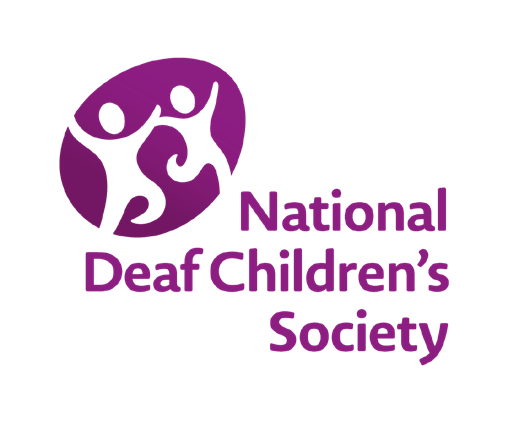 Do you think the following facts are true or false?Do you think the following facts are true or false?TrueorFalse?!1I can’t be a doctor or a nurse because I can’t listen 
to people’s heartbeats with a stethoscope.2A deaf person can be a police officer by using an 
adapted radio for radio communication.3Radio aids help you hear like hearing people.4I can’t hear well in groups of people so I can’t 
be a teacher.5A deaf person can work on a construction site because
they can be alerted to a fire alarm with an adapted device.